OSNOVNA ŠKOLA GUSTAVA KRKLECA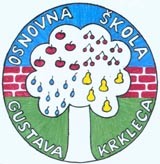 ZAGREB, B. MAGOVCA 103Telefon: 01/6659-170Fax: 01/6659-172E-mail: ured@os-gkrkleca-zg.skole.hrKLASA: 600-04/22-03/8URBROJ: : 251-168/01-23-3Zagreb, 05. listopada 2023. godineNa temelju članka 10. st. 12. Zakona o pravu na pristup informacijama (Narodne novine, broj 25/13, 85/15 i 69/22) objavljuje se	SKRAĆENI ZAPISNIK 28. sjednice Školskog odbora održane u četvrtak 05. listopada 2023. godine s početkom u 17,00 sati. DNEVNI RED:Verifikacija zapisnika 27. sjednice Školskog odbora održane 31.kolovoza 2023. godineOdluka Školskog odbora o izvođenju izvanučioničke nastave u inozemstvuGodišnji plan i program rada škole u školskoj godini 2023./2024.Kurikulum rada škole u školskoj godini 2023./2024.Radni odnosiZakup prostoraObavijestiDnevni red je jednoglasno prihvaćen.	      Ad 1.Zapisnik  27. sjednice Školskog odbora je jednoglasno su usvojili prisutni članovi Školskog odbora.	 Ad 2.Članovi Školskog odbora su jednoglasno donijeli odluku kojom daju suglasnost na izvođenje izvanučioničke nastave u inozemstvu za učenike 7. i 8. razreda koji pohađaju izbornu nastavu iz njemačkog jezika u Austriju (Klagenfurt) i francuskog jezika u Francusku (Pariz).	Ad 3. Godišnji plan i program rada u školskoj godini 2023./2024. jednoglasno je usvojen.	Ad 4. Kurikulum rada škole u školskoj godini 2023./2024. jednoglasno je usvojen.	Ad 5.Članovi Školskog odbora su jednoglasno donijeli svoju odluku kojom daju suglasnost na sporazumni raskid radnog odnosa sa stručnom suradnicom pedagoginjom Anom Marinović Radojković te povećanje satnice učiteljice hrvatskog jezika Antonije Krstić Peć zbog izvođenja nastave u kući i dopunske nastave hrvatskoga jezika izvan kurikuluma i povećanje satnice učiteljice kemije Petre Tomić zbog povećanja broja razrednih odjela 7. razreda u odnosu na školsku godinu 2022./2023.Također su suglasni s imenovanjem vjeroučiteljice Marine Majdandžić za zamjenu vjeroučiteljice Maje Klanac.					Ad 6.Članovi Školskog odbora su jednoglasno dali svoju suglasnost na korištenje školskog prostora sljedećim korisnicima Baristero usluge d.o.o.Fashion teamUdruga na putu prema gore                                                     Ad 7.Ravnateljica je obavijestila članove Školskog odbora o aktualnostima u radu škole.Sjednica Školskog odbora je završila s radom u 18 sati i 45 minuta.Zapisničar:					 Predsjednica Školskog odbora:Maja Mikec					 Lidija Župan